Muster-Gefährdungsbeurteilung Chemieunterricht an WaldorfschulenKlassenstufe: 		12. KlasseTitel des Versuchs: 	Vanadiumsalze (13.3)Literatur:			Lehrbuch der phänomenologischen Chemie, Band 2, Seite 371Gefahrenstufe                  	Versuchstyp   Lehrer             SchülerGefahrstoffe (Ausgangsstoffe, mögliche Zwischenprodukte, Endprodukte)Andere Stoffe:Beschreibung der DurchführungZwei Spatelspitzen Ammoniumvanadat werden in 5 ml halbkonzentrierter Salzsäure aufgelöst. Nach dem Lösen werden einige Zinkgranalien zugegeben. Eventuell muss bis zum Einsetzen der Gasentwicklung gelinde erwärmt werden. Ergänzende HinweiseKeineEntsorgungshinweiseAbfälle in den Sammelbehälter „Schwermetallabfälle“ geben.Mögliche Gefahren (auch durch Geräte)Sicherheitsmaßnahmen (gem. TRGS 500)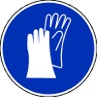 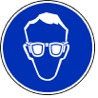 		Schutzbrille     		Schutzhandschuhe     Ersatzstoffprüfung (gem. TRGS 600)Durchgeführt. Risikoarmes StandardexperimentAnmerkungenH220		Extrem entzündbares Gas.H290		Kann gegenüber Metallen korrosiv sein.H302		Gesundheitsschädlich bei Verschlucken.H302+312+332	Gesundheitsschädlich bei Verschlucken, Hautkontakt oder Einatmen.H314		Verursacht schwere Verätzungen der Haut und schwere Augenschäden.H335		Kann die Atemwege reizen.P210		Von Hitze, heißen Oberflächen, Funken, offenen Flammen sowie anderen Zündquellenarten fernhalten.P261_f		Gase/Dampf/Nebel/Aerosol nicht einatmen.P280		Schutzhandschuhe/Schutzkleidung/Augenschutz/Gesichtsschutz tragen.	P304+340	Bei Einatmen: Die Person an die frische Luft bringen und für ungehinderte Atmung sorgeP305+351+338	Bei Berührung mit den Augen: Einige Minuten lang vorsichtig mit Wasser ausspülen. Eventuell. vorhandene 		Kontaktlinsen nach Möglichkeit entfernen. Weiter ausspülen.P310		Sofort Giftinformationszentrum/Arzt anrufen.	P312		Bei Unwohlsein Giftinformationszentrum/Arzt anrufen.P403+233	An einem gut belüfteten Ort aufbewahren. Behälter dicht verschlossen halten.Schule:Datum:				Lehrperson:					Unterschrift:Schulstempel:© Ulrich Wunderlin / Atelierschule Zürich / Erstelldatum: 05.03.2016______________________________________________________________________________NameSignalwortPiktogrammeH-SätzeEUH-SätzeP-SätzeAGW in mg m-3Salzsäure w = 25%Gefahr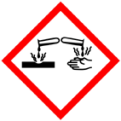 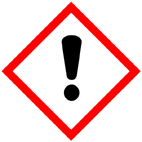 H290 H314 H335---P261_f P280 P304+340 P305+351+338 P312 P403+2333Natriumortho-vanadatAchtungH302+312+332---P280---Vanadium(III)-chloridGefahrH302 H314---P280 P305+351+338 P310---Vanadium(II)-chloridGefahrH302 H314---P280 P305+351+338 P310---Wasserstoff(Reaktionsprodukt,Reaktionspartner)Gefahr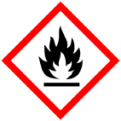 H220---P210---Zink gekörnt (Granalien) Vanadium(IV)oxiddichlorid (Reaktionszwischenprodukt) keine GHS-Angaben verfügbarGefahrenJaNeinSonstige Gefahren und HinweiseDurch EinatmenXDurch HautkontaktXBrandgefahrXExplosionsgefahrXDurch AugenkontaktX